هوالابهی - يا مولائی و معتمدی هذه امة من امائک استظلّت…حضرت عبدالبهاءاصلی فارسی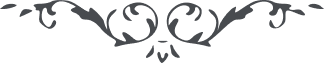 ٣١٢ هوالابهی يا مولائی و معتمدی هذه امة من امائک استظلّت فی ظلّ سدرة رحمانيّتک و توجّهت الی ملکوت فردانيّتک و نطقت بکلمة وحدانيّتک و اقرّت بجمال فردانيّتک ای ربّ ادم عليها عطائک و اسبل عليها غطائک و اسکنها فی سفينة نجاتک**.**   ع ع 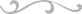 